Idaho Technology Authority (ITA)ENTERPRISE STANDARDS – S4000 – INFORMATION AND DATACategory:	S4XXX –Active Faults Layer Standard Contents:I.		DefinitionII.		RationaleIII.		Approved Standard(s)IV.		Approved Product(s)V.		JustificationVI.		Technical and Implementation ConsiderationsVII.	Emerging Trends and Architectural DirectionsVIII.	Procedure ReferenceIX.		Review CycleX.		Contact InformationXI.		Additional Information (if any)		Revision HistoryI.	DEFINITION	See ITA Guideline G105 (ITA Glossary of Terms) for definitions.II.	RATIONALEA statewide Active Fault layer and data standard, which is part of the Hazards data theme is a critical source of information for resource land management, community and economic development needs, infrastructure maintenance, research and analysis, business development, public safety, and more. This standard provides the active fault data for centralized access and stewardship information. When implemented, it will enable access to geometry and attribute information about active faults in Idaho. It will increase interoperability between automated geographic information systems and enable sharing and efficient transfer of information for aggregation. Further, it will encourage partnerships between government, the private sector, and the public in order to avoid duplication of effort and ensure effective management of information resources. It will help improve active fault data quality as errors are identified and resolved.III.	APPROVED STANDARD(S)See AttachmentIV.	APPROVED PRODUCTS(S)Any GIS Software, either desktop or online, capable of ingesting and displaying Open Geospatial Consortium (OGC) Web Map Standard (WMS) services.V.	JUSTIFICATIONA statewide Active Fault dataset is a critical source of information as stated under ‘II Rationale’ in this standard. A data exchange standard support the use of the Active Fault to facility a predictable format, improve collaboration and encourage of this dataset.VI.	TECHNICAL AND IMPLEMENTATION CONSIDERATIONSAny GIS Software, either desktop or online, capable of ingesting and displaying Open Geospatial Consortium (OGC) Web Map Standard (WMS) services.VII.	EMERGING TRENDS AND ARCHITECTURAL DIRECTIONSData will be shared in accordance with Enterprise Standard S4250 – Enterprise Geographic Information System (GIS) Data Sharing Standards. VIII.	PROCEDURE REFERENCEThe format, content and development of this standard adhere to Policy P5030 for Framework Standards, S4250 for Data Sharing Standards and S4220 for Geospatial Metadata.IX.	REVIEW CYCLEReview will occur at least annually.X.	CONTACT INFORMATIONFor more information, contact the ITA Staff at (208) 605-4064.REVISION HISTORYXX/XX/202X – Standard Presented to the IGC-EC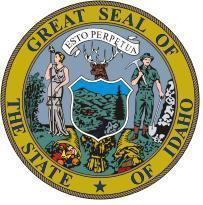 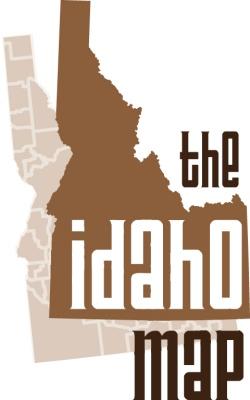 	STATE OF IDAHO	 Idaho Active Faults Data Standard Part of the Hazards ThemeVersion 1Effective Month Day, 2023Developed by the Hazards Technical Working GroupContactITA Staff Office of Information Technology Services (208) 605-4064contact@its.idaho.govCONTENTSIntroduction to the Active Fault Data Exchange StandardA statewide Active Fault is a critical source of information for resource land management, community and economic development needs, infrastructure maintenance, research and analysis, business development, public safety, and more. This standard provides the active fault data for centralized access and stewardship information. Those groups use will benefit from this data because This standard applies to the Active Fault element of The Idaho Map (TIM). When implemented, it will enable access to geometry and attribute information about active faults in Idaho. It will increase interoperability between automated geographic information systems and enable sharing and efficient transfer of information for aggregation. Further, it will encourage partnerships between government, the private sector, and the public in order to avoid duplication of effort and ensure effective management of information resources. It will help improve active fault data quality as errors are identified and resolved. As can be seen from the above examples, many private sector and local, state, and federal government agencies have business needs for Active Fault data.An Active Fault Standard is intended to facilitate integration and sharing of up-to-date Active Fault data and enhance the dissemination and use of Active Fault information. This standard does not instruct on how Active Fault databases are designed for internal use.This standard was developed by the HazardsTechnical Working Group, a subgroup of the Idaho Geospatial Council – Executive Committee (IGC-EC). This standard will be reviewed on a regular basis and updated as needed.Mission and Goals of the StandardThe Active Fault Standard supports a statewide dataset that is consistent with applicable state and national standards. It establishes the minimum attributes and geospatial database schema for the Active Fault Framework. The Standard will communicate with and may have similar attributes to other Idaho Framework data standards. It encourages all Idaho-based agencies with geospatial Active Fault data to contribute to Active Fault Framework. The Active Fault Framework will be appropriately shared and beneficial to all. The fields in the Active Fault Data Exchange Standard will be general enough to incorporate basic information without requiring major changes in internal data models. This standard allows for expansion to a more complex data structure and schema.Relationship to Existing StandardsThis Active Fault Exchange Standard relates to existing standards as follows: No other standards apply.Description of the StandardThis standard describes the vision and geospatial data structure of a Active Fault Framework in the state of Idaho. This standard is devised to be:Simple, easy to understand, and logicalUniformly applicable, whenever possibleFlexible and capable of accommodating future expansionsDynamic in terms of continuous reviewApplicability and Intended UsesThis standard applies to the Active Fault element of the Hazards theme of The Idaho Map (TIM).When implemented this standard will enable access and exchange of the data. A predictable standard will support data collaboration, improve data collaboration, help identify and report errors and allow agencies to incorporate this data into their own data products..This standard does not consider data sharing agreements, contracts, transactions, privacy concerns, or any other issues relating to the acquisition and dissemination of Active Fault data.Standard Development ProcessThe Hazards Technical Working Group is a voluntary group of private, city, county, tribal, state, and federal representatives. In 2023, the Active Fault Lead began developing the standard for the Active Fault Framework using the standard development automation tools developed by the IGC-EC to generate the first draft of the Standard. This standard was then reviewed and edited by the members of the HazardsTechnical Working Group. After initial development the draft standard document was shared with the Idaho Geospatial Council Executive Committee (IGC-EC) and the Idaho Geospatial Council (IGC) in accordance with the review and approval process described in ITA Policy P5030 Framework Standards Development.The standard was presented to the IGC-EC in <<insert month and year>> and approved by the IGC-EC in <<insert month and year>>. Maintenance of the StandardThis standard will be revised as needed and in accordance with the ITA Framework Standards Development Policy (P5030).Body of the StandardScope and ContentThe scope of the Active Fault Data Exchange Standard is to describe a statewide layer which identifies the physical locations and attributes of Active Faults in Idaho. NeedActive Faults are a key dataset needed for resource land management, community and economic development needs, infrastructure maintenance, research and analysis, business development, public safety, and more. This standard provides the active fault data for centralized access and stewardship information. This standard provides the foundation to aggregate Active Fault data for centralized access and stewardship information. Active Fault data is needed because The Active Fault Standard supports a statewide dataset that is consistent with applicable state and national standards. It establishes the minimum attributes and geospatial database schema for the Active Fault Framework. The standard will communicate with and may have similar attributes to other Idaho Framework data standards. It encourages all Idaho-based agencies with geospatial active fault data to contribute to the Active Fault Framework.  Participation in the Standard DevelopmentThe development of the Active Fault Data Exchange Standard adheres to the ITA Framework Standards Development Policy (P5030). The Hazards Standard Team tasked with developing this standard invite input and comments from  private, county, state, and federal organizations. As the standard is reviewed in accordance with Policy P5030 requirements, there will be opportunity for broad participation and input by stakeholders in the development of this standard. The process will be equally broad for input on updates and enhancements to the standard. As with all Idaho Framework standards, public review, and comments on the Active Fault Data Exchange Standard is encouraged.Integration with Other StandardsThe Active Fault Data Exchange Standard follows the same format as other Idaho geospatial framework data standards. The Active Fault standard may contain some of the same attributes as other framework standards and may adopt the field name, definition, and domain from the other standards to promote consistency.Technical and Operation ContextData EnvironmentThe data environment is a digital vector line with a specific, standardized set of attributes pertinent to the Active Fault Framework. Active Fault data shared under this standard must be in a format supporting vector lines.Reference SystemsThe Active Fault Framework will be published in the Idaho Transverse Mercator NAD83 (IDTM83) coordinate system, which is the State of Idaho’s single-zone coordinate system. Data is not required to be submitted in the IDTM83 coordinate system but must have a defined coordinate system clearly described in the metadata.Global Positioning Systems (GPS)Some data provided might contain geometry from GPS methods, and the provided metadata should describe this, if applicable.  Some data provided might contain geometry from GPS methods, and the provided metadata should describe this, if applicable. Interdependence of ThemesActive Faults has geometry data may be coincident with other framework data, such as Shake Map data layer(s). Attributes found in the Active Fault layer are related to the attributes found in Shake Map data layer(s). At this time, there is no enforcement of coincidence or topology relationships between Active Faults Framework and other Framework elements.EncodingWhen data is imported into and exported from the Active Fault Framework, encoding will take place to convert data formats and attributes.ResolutionNo specific requirements for resolution are specified in this standard. Resolution will be documented in the metadata. Resolution will be documented in the metadata.AccuracyNo specific requirements for accuracy are specified in this standard. Accuracy will bedocumented in the metadata.Edge MatchingNo edge matching is required between jurisdictions, or between this and other framework layersUnique IdentifierThe unique identifier is ID_NUM, which is a concatenation of the fault_id and OBJECTID from the U.S. Geologic Survey Active Fault data. AttributesAttributes for public and intergovernmental distribution are described in Section 3 of this standard.StewardshipPerpetual maintenance and other aspects of lifecycle management are essential to the Active Fault Framework. Details of stewards, their roles and responsibilities, and processes are set forth, or are being planned to set forth in an Active Fault Framework Stewardship Plan and related documents.Records Management and ArchivingDetails of records management and archiving for Active Fault Framework should be set forth in an Active Fault Framework Stewardship Plan and related documents. MetadataThe Active Fault Framework metadata will describe the methods used to update and aggregate the individual Active Fault data contributions, processes or crosswalks performed, definition of attributes, and other required information. This metadata will conform to the metadata standards as set out in ITA Standard S4220 Geospatial Metadata.Data CharacteristicsMinimum Graphic Data ElementsThe geometry of the features in the Active Fault Framework is vector line.Optional Graphic Data ElementsNot applicable.Standard Attribute SchemaData QualityData quality considerations for Active Faults include:	a) All Active Faults should have Active Fault IDs.b) Appendix A:  ReferencesIdaho Technology Authority (ITA). Information and Data Policy P5000, Category: P5030 Framework Standards Development Policy. https://ita.idaho.gov/psg/P5030.pdfIdaho Technology Authority (ITA). Enterprise Standards S4000 Geographic Information Systems (GIS) Data, Category: S4220 Geospatial Metadata. https://ita.idaho.gov/psg/S4220.pdf U.S. Geological Survey and Idaho Geological Survey, Quaternary fault and fold database for the United States. https://www.usgs.gov/natural-hazards/earthquake-hazards/faultsAppendix B:  GlossarySee ITA Guideline G105 (ITA Glossary of Terms) for definitions.Field NameData TypeLength DescriptionExamplesfault_nameText100Name of the faultBeaverhead faultsection_nameText100Name of the section in a faultLemhi sectionID_NUMText100Concatenation of the fault_id and OBJECTID603-430fault_idText10Numerical identification of the fault603section_idText1Coded identification of the section nameaLocationText100State where fault primarily residesIdaholinetypeText50Confidence of fault mappingInferred, Well ConstrainedageText50Age of last fault movementlate Quaternary, undifferentiated Quaternarydip_directText50Angle of the fault with respect to the surfaceWslip_rateText100Average distance traveledLess than 0.2 mm/yrslip_senseText50Relative motion of the rock on each side of the fault concerning the other sideNormalscaleText50Scale at which the fault is mapped1:250,000classText50Fault class category as defined by Crone and Wheeler (2000)AcertaintyText200Good, PoorstrikeText50Average strike of fault or fault sectionN8˚Efault_lengTextLength of fault in kilometers55cooperatorText200Cooperating agencyU.S. Geological SurveyearthquakeText200Earthquake associated with the faultBorah Peak earthquakereview_datDateDate of review11/9/2010fault_urlText254URL of the associated archived fault reporthttps://earthquake.usgs.gov/cfusion/qfault/show_report_AB_archive.cfm?fault_id=601&section_id=bsymbologyText100Value composed of line type and age for display purposes in web applicationhistoric Well Constrainedref_idText50Reference ID for linking associated citations with the faults601bActive Fault NominationFramework Data Theme: HazardsFramework Dataset: Active FaultProposed Framework Dataset Name: Active FaultLink to Publication Dataset of Proposed Framework Dataset: https://usgs.maps.arcgis.com/apps/webappviewer/index.html?id=5a6038b3a1684561a9b0aadf88412fcfLink to Metadata of Proposed Framework Dataset: https://earthquake.usgs.gov/arcgis/rest/services/haz/Qfaults/MapServer/8/metadataAuthoritative Source(s) Description: A broad research initiative to locate and document major faults with state, regional, and national contributions. Subsequent research provided some supporting database. These past contributions and new contributions from State geological surveys and the U.S. Geological Survey comprise the Quaternary fault and fold data for the United States..Link to Data Exchange Standard: <Will be added when standard is approved> Trusted Source Description: Please attach copies of the agreements between Authoritative Source(s) and Trusted Source. Minimum Scale of Dataset: No specific requirements for resolution are specified in this standard. Resolution will be documented in the metadata.Please describe the proposed maintenance schedule for the dataset: This standard will be revised as needed and in accordance with the ITA Framework Standards Development Policy (P5030).If this dataset is not a statewide coverage, please describe the methodology for developing or incorporating other data to make a statewide coverage: 